广东省建设科技与标准化协会广东省建设科技与标准化协会2019第三届建筑信息化整体解决方案汇报会暨第七届亚洲国际建筑工业化（广州）展一、活动背景：建筑行业已经进入信息化快速发展通道，行业的应用犹如雨后春笋，显示其强大的生命力，为了加强行业互动交流，现邀请长期位居生产和科研一线的专家 学者和骨干负责人开展本次大型公益技术报告交流活动，本次活动同时也是第七 届亚洲国际建筑工业化 （广州） 展的平行论坛之一，欢迎业界爱好者的指导交流。 二、参会嘉宾相内容主题：本次活动位于广州广交会琶洲展馆，除参加本论坛活动外还可参观亚洲国际 建筑工业化的相关论坛 （ ”2019 第二届全国建筑节能及绿色建筑技术创新大会” 等） 和展览，参会嘉宾单位包括房地产企业、设计院、各种类型施工单位和装配 式企业、运维管理单位、BIM 咨询企业、计算机与大数据技术单位、高等院校、 政府规划建设管理部门等管理者和技术人员，多家知名媒体将实时播报会议盛 况。为了避免近年行业会议存在单向传输，亘动交流渠道贫乏等问题，本次会议设嘉宾交流和名片交换区，上下午均高茶歇交流时段。本次论坛内容主题涵盖 ：（1）数字化在建筑策划和辅助设计应用实践（2）CAD 设计单位协同管理平台（3）数字化造价管理和经济化设计 （4）数字化装配式体系应用（5）BIM 智慧建造和施工场景化应用技术（6）BIM 运维管理应用（7）BIM 房地产综合应用（8）城市信息模型 （CIM） 发展动向（9）城市信息模型 （CIM） 发展动向 （10）知识库和信息化企业应用体系构建 （11）VR 技术体系最新成果（12）信息化人才培养（13） 建筑信息化其他场景化应用三、活动安排：四、会议信息：1. 会议时间：2019 年 8 月 26 日 （周一） 9:00 - 16:45(9:00-9:20 为嘉宾签到时间）2. 会议地点：广州琶洲广交会展馆 B 区 11.1 展馆现场会议室3. 目标参会嘉宾：建筑设计、施工、运维、地产企业、高校职院、信息化企业 技术爱好者4. 收费信息：会议免费，每个单位一般不超过 5 人，按报名系统排序获取入场 名额，先到先得，如不能到会需与会务人员提前 3 天确认，以免影响下届免费名 额获取。5.联系人和会务邮箱：赖工：13660150204      戴工：18814112977会务邮箱：gdjskb@gdjskb .com6.会议筹办单位(1) 主办单：广东省建设科技与标准化协会 广东省城市建筑学会广东省 BIM 技术联盟广东省 BIM 产业技术创新联盟 广东省土木建筑学会计算机应用专业委员会 广东设计产业联盟 承办单：广州云诚策划咨询有限公司 广州大学建筑环境与数字化模拟实验室(3) 协办单：BIC 第七届亚洲国际建筑工业化 （广州） 展览会组委会 广州万耀纵横展览有限公司纬衡浩建科技 （深圳） 有限公司 有利华建筑产业化科技 （深圳）有限公司(4) 支持单：辽宁省建筑信息模型全产业技术创新战略盟 江西省土木建筑学会 BIM 技术专业委员会 云南省图学学会广东省装饰行业协会深圳建筑业协会 香港互联立方有限公司北京谷雨时代教育科技有限公司北京比目鱼工程咨询有限公司 上海悉云信息科技有限公司 （CCDI ·悉云） 上海天华建筑设计高限公司 广东众图互联网工程设计有限公司 广东嘉蕊新建筑科技有限公司附件 1:  2019 第三届建筑信息化整体解决万案汇报会报各表附件 2 ：往届会议盛况广东省建设科技与标准化协会2019 年 8 月 2 日附件 1:  2019 第三届建筑信息化整体解决方案汇报会报名表’附件 2：往届会议盛况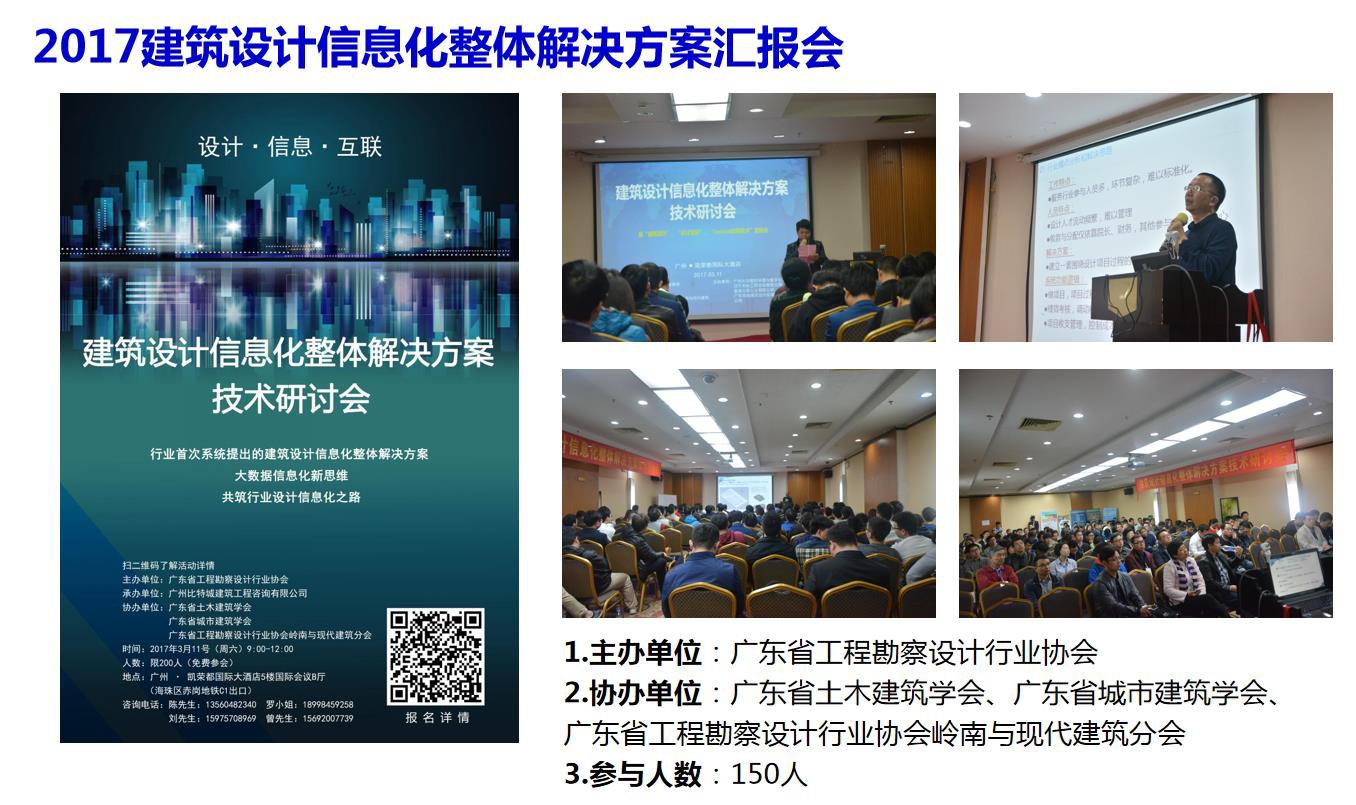 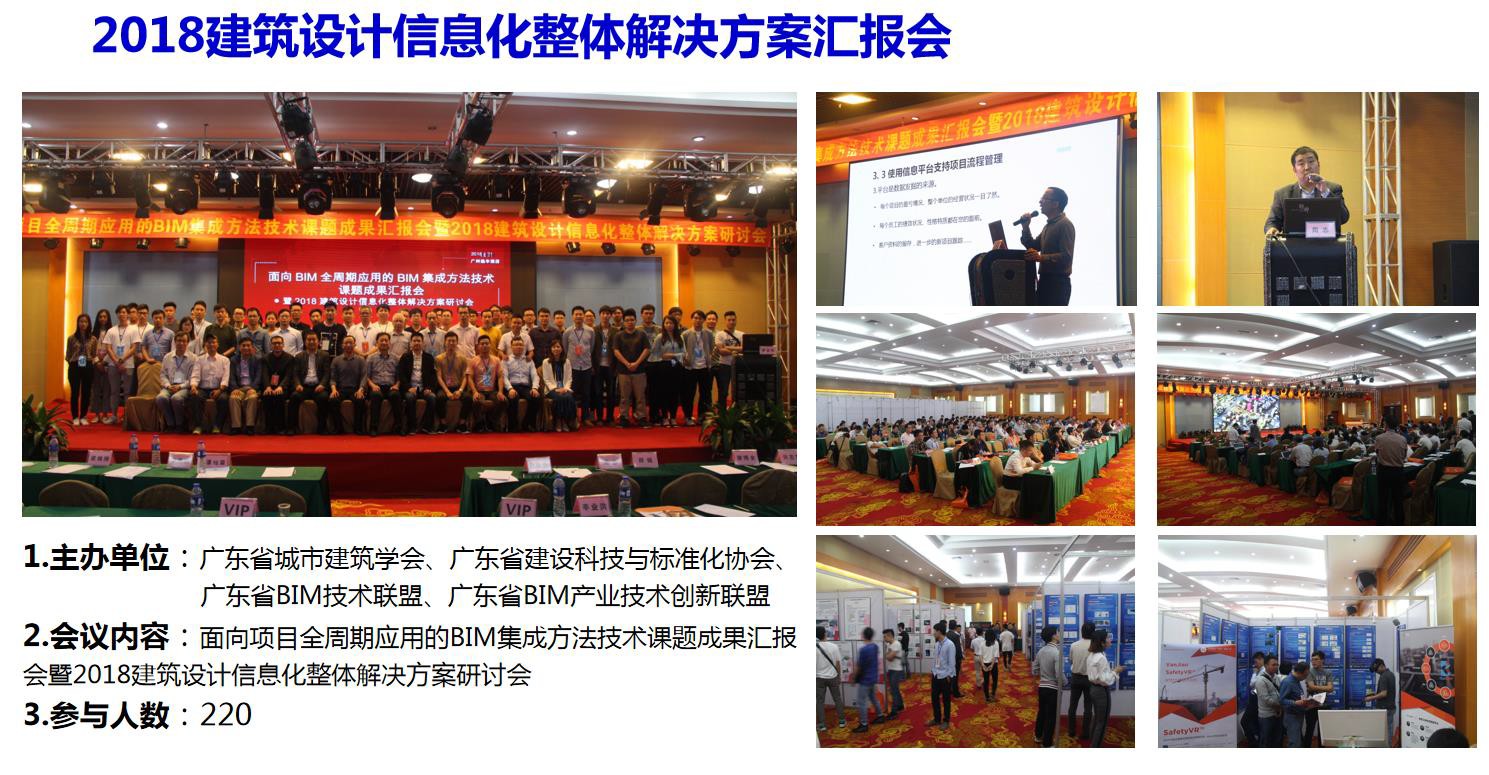 论坛主题论坛主题2019 第三届建筑信息化整体解决方案汇报会 暨第七届亚洲国际建筑工业化（广州）展2019 第三届建筑信息化整体解决方案汇报会 暨第七届亚洲国际建筑工业化（广州）展2019 第三届建筑信息化整体解决方案汇报会 暨第七届亚洲国际建筑工业化（广州）展8 月26 日 一 上午议程 （9:30-12:00)8 月26 日 一 上午议程 （9:30-12:00)8 月26 日 一 上午议程 （9:30-12:00)8 月26 日 一 上午议程 （9:30-12:00)8 月26 日 一 上午议程 （9:30-12:00)序 号演讲主题演讲主题演讲嘉宾时间大会致辞大会致辞组委会领导9:30--9:452建筑信息化落地应用困境和破局之道建筑信息化落地应用困境和破局之道罗志华9:45--10:352勘察设计企业信息化 ”三化建设”、经验分享勘察设计企业信息化 ”三化建设”、经验分享朱进伟9:45--10:353合影和荼歇时间合影和荼歇时间合影和荼歇时间10:35 10:504”装配式技术＋｛言息化” 双驱动的 企业转型之路”装配式技术＋｛言息化” 双驱动的 企业转型之路王彪10:50--1 2:004基于 BIM 的地产商数字建造管理 新模式基于 BIM 的地产商数字建造管理 新模式翟超10:50--1 2:004建筑装饰工程 BIM 竣工交付研究建筑装饰工程 BIM 竣工交付研究郑开峰10:50--1 2:00午餐交流 （ 12:00-13:00)午餐交流 （ 12:00-13:00)午餐交流 （ 12:00-13:00)午餐交流 （ 12:00-13:00)午餐交流 （ 12:00-13:00)8 月26 日··下午议程 （13:00-16:30)8 月26 日··下午议程 （13:00-16:30)8 月26 日··下午议程 （13:00-16:30)8 月26 日··下午议程 （13:00-16:30)8 月26 日··下午议程 （13:00-16:30)序 号演讲主题演讲主题演讲嘉宾时间BIM+AR 助力施工现场管理BIM+AR 助力施工现场管理刘勇13:00--14:40基于 BIM 的智慧建筑运维管理整体解决方案基于 ”流程＋场景” 的全过程工程管 理平台开发基于 BIM 的智慧建筑运维管理整体解决方案基于 ”流程＋场景” 的全过程工程管 理平台开发蒋森林13:00--14:40基于 BIM 的智慧建筑运维管理整体解决方案基于 ”流程＋场景” 的全过程工程管 理平台开发基于 BIM 的智慧建筑运维管理整体解决方案基于 ”流程＋场景” 的全过程工程管 理平台开发陈根宝13:00--14:40企业信息化人才培养的探索与实践企业信息化人才培养的探索与实践周志13:00--14:402荼歇时间荼歇时间荼歇时间14:40--14:503基于 gis+bim 的基础设施领域智慧 建设平台应用基于 gis+bim 的基础设施领域智慧 建设平台应用谭新宇14:50   16:30、3装配式建筑＋BOM  智慧物料管理装配式建筑＋BOM  智慧物料管理高路14:50   16:30、3BIM 快模设计技术体系发布BIM 快模设计技术体系发布罗志华14:50   16:30、3BIM  落地应用商业化场景重思考BIM  落地应用商业化场景重思考罗志华14:50   16:30、会议闭幕仪式 （16:30-16:45)会议闭幕仪式 （16:30-16:45)会议闭幕仪式 （16:30-16:45)会议闭幕仪式 （16:30-16:45)会议闭幕仪式 （16:30-16:45)赠书和彩蛋环节赠书和彩蛋环节赠书和彩蛋环节赠书和彩蛋环节赠书和彩蛋环节2019 第三届建筑信息化整体解决方案汇报会报名表2019 第三届建筑信息化整体解决方案汇报会报名表2019 第三届建筑信息化整体解决方案汇报会报名表姓	名单位手	机备注请在 8 月 21 日前，按此格式填报 （或编辑相应信息） 发至会务组邮箱：gdjskb@gdjskb.com ，有疑问可联系：赖工：13660150204 戴工：18814112977请在 8 月 21 日前，按此格式填报 （或编辑相应信息） 发至会务组邮箱：gdjskb@gdjskb.com ，有疑问可联系：赖工：13660150204 戴工：18814112977